О размещении и эксплуатации аттракционов  принадлежащих ИП «Арустамян К.Э.» на территории Старонижестеблиевского сельского поселения Красноармейского района В преддверии празднования Дня Старонижестеблиевского сельского поселения Красноармейского района, в целях улучшения культурного обслуживания жителей Старонижестеблиевского сельского поселения Красноармейского района , расширения возможностей в организации досуга детей и молодежи, рассмотрев заявление ИП «Арустамян К.Э.»:1. Разрешить ИП «Арустамян К.Э.»размещение и эксплуатацию аттракционов: « Стереолаф-Прайм», «Тир», «Ротатор», «Лавица», «Крейзи Данс», «Горка Дракон», «Манеж», «Цепочная карусель», «Лебеди» с 19 сентября по  24 сентября 2018 года по адресу: станица Старонижестеблиевская, улица Советская, центральный парк.2. В период эксплуатации аттракционов « Стереолаф-Прайм», «Тир», «Ротатор», «Лавица «Крейзи Данс», «Горка Дракон», «Манеж», «Цепочная карусель», «Лебеди» администратору ООО КРС «Луна-парк»: обеспечить поддержание санитарного порядка,  безопасность посетителей на территории размещения аттракционов.	3. Контроль за выполнением  настоящего распоряжения возложить на заместителя главы Старонижестеблиевского сельского поселения Красноармейского района Е.Е. Черепанова.4. Настоящее распоряжение вступает в силу с момента его подписания.ГлаваСтаронижестеблиевского сельского поселения Красноармейского района							   В.В. Новак2ЛИСТ СОГЛАСОВАНИЯк проекту распоряжения администрации Старонижестеблиевского сельского поселения Красноармейского района от ________________№_____ «О размещении и эксплуатации аттракционов  принадлежащих ИП «Арустамян К.Э.» на территории Старонижестеблиевского сельского поселения Красноармейского района» Проект подготовлен и внесен: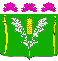 АДМИНИСТРАЦИЯСТАРОНИЖЕСТЕБЛИЕВСКОГО СЕЛЬСКОГО ПОСЕЛЕНИЯ КРАСНОАРМЕЙСКОГО РАЙОНАРАСПОРЯЖЕНИЕАДМИНИСТРАЦИЯСТАРОНИЖЕСТЕБЛИЕВСКОГО СЕЛЬСКОГО ПОСЕЛЕНИЯ КРАСНОАРМЕЙСКОГО РАЙОНАРАСПОРЯЖЕНИЕАДМИНИСТРАЦИЯСТАРОНИЖЕСТЕБЛИЕВСКОГО СЕЛЬСКОГО ПОСЕЛЕНИЯ КРАСНОАРМЕЙСКОГО РАЙОНАРАСПОРЯЖЕНИЕ«_19____»__09____2018 г.№ __64-р_____станица Старонижестеблиевскаястаница Старонижестеблиевскаястаница СтаронижестеблиевскаяУполномоченным по ГО и ЧССтаронижестеблиевского сельского поселенияКрасноармейского районаИ.Н. АрутюноваПроект согласован:Заместитель главыСтаронижестеблиевскогосельского поселенияКрасноармейского районаНачальник общего отдела                                                           администрации Старонижестеблиевскогосельского поселения Красноармейского районаЕ.Е. ЧерепановаН.В. СупрунГлавный специалистпо юридическим вопросамадминистрации Старонижестеблиевскогосельского поселенияКрасноармейского районаО.Н. Шестопал